Modello di manifestazione d’interesse cittadiniComune diVia	n°CAPmail : cer@consorzioit.net tel: 0373/218871OGGETTO: Manifestazione d’interesse a partecipare alla Comunità Energetica Rinno-vabile diIL/la sottoscritto/a …………………………………………………………………………………………. nato/a………………………il……………………..codice fiscale……………………………………….. Residente in…………………………………,Via……………………………………….n°……………... PEC………………………………………………email…………………………………………………… Telefono………………………………...cellulare…………………………………………………………PREMESSO CHELa partecipazione alla “comunità energetica rinnovabile di	” è aperta e basata su criteri oggettivi ,trasparenti e non discriminatori. I partecipanti man-tengono i loro diritti come clienti finali, compresi quelli di scegliere il proprio fornitore ed uscire dalla comunità quando lo desiderano.MANIFESTAIl proprio interesse a partecipare alla “COMUNITA’ ENERGETICA RINNOVABILE	” promossa dal Comune di	in qualità di:PRODUTTORECONSUMATORE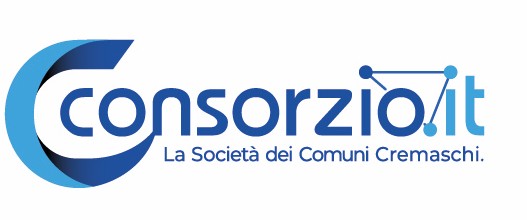 A tal fineDICHIARA :di aver preso visione del manifesto del comune diDi voler partecipare come produttore e realizzare un impianto rinnovabiledi	Kw la potenza non può essere superiore a 1 MW), ovvero detiene unimpianto attivato successivamente alla data di entrata in vigore della legge di conversione del Milleproroghe ( 1 Marzo 2020).Di essere a conoscenza delle leggi da rispettare e in particolare che:I soggetti partecipanti condividono l’energia prodotta utilizzando la rete di distribuzione esistente;L’energia condivisa è pari al valore minimo,in ciascun periodo orario,tra l’energia elettrica prodotta e immessa in rete dagli impianti a fonti rinnovabili e l’energia elettrica prelevata dall’insieme dei clienti finali associati;L’energia è condivisa per l’autoconsumo istantaneo, che può avvenire anche attraverso sistemi di accumulo;Nel caso di comunità energetiche rinnovabili i punti di prelievo dei consumatori e i punti di immissione degli impianti sono ubicati su reti elettriche di bassa tensione sottese, alla data di creazione dell’associazione, alla medesima cabina primaria;di essere a conoscenza che la presente richiesta,non costituisce proposta contrattuale e non vincola in alcun modo il Comune di	che sarà libero diInterrompere in qualsiasi momento, per ragioni di sua esclusiva competenza, il procedi- mento avviato, senza che i soggetti richiedenti possano vantare alcuna pretesa;Data……………...Firma………………………………………...N.B.La dichiarazione,a pena di nullità, deve essere corredata da fotocopia,non autenticata,di valido documento di identità del sottoscrittore.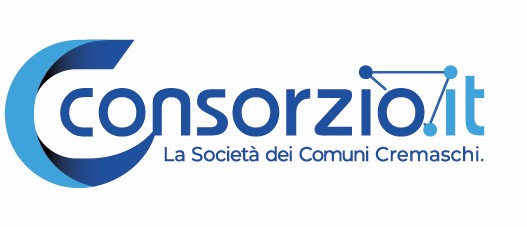 